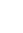 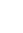 Sehr geehrte Frau Bewerbung,	Beispielhausen, TT.MM.JJJJ Folgetext